Parish Mass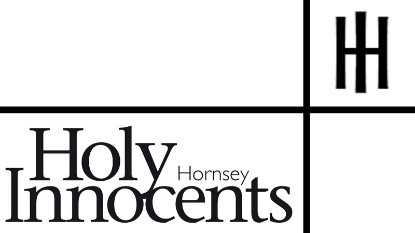 7th Sunday of Easter16th May, 2021Liturgy and readings, please take homeThe Introductory RitesWords provided so you can follow along. We ask you to please not sing along if you are physically present in church.Opening Hymn REJOICE, the Lord is King,Your Lord and King adore;Mortals, give thanks and sing,And triumph evermore:Lift up your heart, lift up your voice;Rejoice, again I say, rejoice.Jesus, the Saviour, reigns,The God of truth and love;When he had purged our stains,He took his seat above: His kingdom cannot fail;He rules o'er earth and heaven;The keys of death and hellAre to our Jesus given: [Refrain]He sits at God's right handTill all his foes submit,And bow to his command,And fall beneath his feet: Entrance AntiphonO Lord, hear my voice, for I have called to you;of you my heart has spoken: Seek his face;hide not your face from me, alleluia.Alleluia, Christ is RisenHe is risen indeed, Alleluia.Sign of the CrossIn the name of the Father,and of the Son, and of the Holy Spirit.Amen.The Lord be with youAnd also with youPenitential ActThe priest introduces the confession. Silence is kept.I confess to almighty Godand to you, my brothers and sisters,that I have greatly sinned,in my thoughts and in my words,in what I have done and in what I have failed to do,through my fault, through my fault,through my most grievous fault;therefore I ask blessed Mary ever-Virgin,all the Angels and Saints,and you, my brothers and sisters,to pray for me to the Lord our God.The Priest pronounces absolution and all acclaim: Amen. Kyrie eleison. Kyrie eleison.Christe eleison. Christe eleison.Kyrie eleison. Kyrie eleison.THE GLORIA Glory to God in the highest,and peace to his people on earth.Lord God, heavenly King,almighty God and Father,we worship you, we give you thanks,we praise you for your glory.Lord Jesus Christ, only Son of the Father,Lord God, Lamb of God,you take away the sin of the world:have mercy on us;you are seated at the right hand of the Father:receive our prayer.For you alone are the Holy One,you alone are the Lord,you alone are the Most High, Jesus Christ,with the Holy Spirit,in the glory of God the Father.Amen.The CollectGraciously hear our supplications, O Lord,so that we, who believe that the Saviour of the human raceis with you in your glory,may experience, as he promised,until the end of the world,his abiding presence among us.Who lives and reigns with you in the unity of the Holy Spirit,God, for ever and ever. Amen.The Liturgy of the WordThe First Reading	Acts 1:15-17,20-26One day Peter stood up to speak to the brothers – there were about a hundred and twenty persons in the congregation: ‘Brothers, the passage of scripture had to be fulfilled in which the Holy Spirit, speaking through David, foretells the fate of Judas, who offered himself as a guide to the men who arrested Jesus – after having been one of our number and actually sharing this ministry of ours. Now in the Book of Psalms it says:Let someone else take his office.‘We must therefore choose someone who has been with us the whole time that the Lord Jesus was travelling round with us, someone who was with us right from the time when John was baptising until the day when he was taken up from us – and he can act with us as a witness to his resurrection.’    Having nominated two candidates, Joseph known as Barsabbas, whose surname was Justus, and Matthias, they prayed, ‘Lord, you can read everyone’s heart; show us therefore which of these two you have chosen to take over this ministry and apostolate, which Judas abandoned to go to his proper place.’ They then drew lots for them, and as the lot fell to Matthias, he was listed as one of the twelve apostles.   The Word of the Lord.  Thanks be to God.Psalm	 Psalm 102(103):1-2,11-12,19-20The Lord has set his sway in heaven.My soul, give thanks to the Lord    all my being, bless his holy name.My soul, give thanks to the Lord    and never forget all his blessings.The Lord has set his sway in heaven.For as the heavens are high above the earth    so strong is his love for those who fear him.As far as the east is from the west    so far does he remove our sins.The Lord has set his sway in heaven.The Lord has set his sway in heaven    and his kingdom is ruling over all.Give thanks to the Lord, all his angels,    mighty in power, fulfilling his word.The Lord has set his sway in heaven.The Second Reading	 1 John 4:11-16Anyone who lives in love lives in God, and God lives in himMy dear people,since God has loved us so much,we too should love one another.No one has ever seen God;but as long as we love one anotherGod will live in usand his love will be complete in us.We can know that we are living in himand he is living in usbecause he lets us share his Spirit.We ourselves saw and we testifythat the Father sent his Sonas saviour of the world.If anyone acknowledges that Jesus is the Son of God,God lives in him, and he in God.We ourselves have known and put our faith inGod’s love towards ourselves.God is loveand anyone who lives in love lives in God,and God lives in him.   The Word of the Lord.Thanks be to God.The Gospel AcclamationAlleluia, alleluia!I will not leave you orphans, says the Lord;I will come back to you,and your hearts will be full of joy. Alleluia!The Gospel	John 17:11-19The Lord be with you.And also with you.Hear the Gospel of our Lord Jesus Christ, according to JohnGlory to you, O Lord.Jesus raised his eyes to heaven and said:‘Holy Father,keep those you have given me true to your name,so that they may be one like us.While I was with them,I kept those you had given me true to your name.I have watched over themand not one is lostexcept the one who chose to be lost,and this was to fulfil the scriptures.But now I am coming to youand while still in the world I say these thingsto share my joy with them to the full.I passed your word on to them,and the world hated them,because they belong to the worldno more than I belong to the world.I am not asking you to remove them from the world,but to protect them from the evil one.They do not belong to the worldany more than I belong to the world.Consecrate them in the truth;your word is truth.As you sent me into the world,I have sent them into the world,and for their sake I consecrate myselfso that they too may be consecrated in truth.’The Gospel of the Lord.Praise to you, O Christ.The Sermon	Fr Ben KerridgeIn today’s reading from Acts the disciples have to make a decision – they choose a new apostle to replace Judas. As Christians we all have to make decisions all the time – they tend to come thick and fast – and, if you are anything like me, we often don’t stop to ponder what God might want, so I thought it would be helpful today, in the light of our readings, to have a think about how we might make decisions. Before we start, I wonder if you can think of a decision you have to make in your life. It doesn’t have to be a big decision, but simply something you want to put before God, so I’m going to give you a few seconds to think of something. ‘Lord, you can read everyone’s heart; show us therefore which of these two you have chosen to take over this ministryThe first thing, and the most important thing, that Peter and the disciples do is pray. They offer up the decision to God and ask for guidance. There are two dangers here, I think. The first one is to simply forget this stage – to be so focused on the process of wondering and deciding that we forget to offer it to God. The second danger is to make a prayer but not really be open to listening to what God has to say. It’s the problem I often have with the prayer at the beginning of a PCC meeting, it can so often feel like lip service. But of course, it’s not easy to be fully open to what God has to say. Sometimes, as soon as we pose the question we know what we want the answer to be, and we often suspect God wants us to do the opposite of what we want. But to truly trust God, we have to be open to both possibilities, to trust that God wants us to be happy and that is what God’s choice will ultimately bring us. Now herein comes a caveat. The disciples had already chosen two good candidates, people who had been with them right from the time when John was baptizing, who could act as witnesses to the resurrection and indeed the ascension which we celebrated on Thursday.  One of the key insights of St Ignatius on discernment is that you can only discern between two goods. There is no discernment between good and evil. In today’s Gospel Jesus talks about how we Christians do not belong to the world. And this sense of being citizens not of the United Kingdom, or London, or any earthly power, but citizens of heaven has to be factored into our decision making. Citizens of the world makes decisions based on what other people will think of them; Citizens of heaven are free enough that they can risk being hated, or made fun of, or disapproved of if they know the decision is right. Citizens of the world make decisions based on what’s in it for us; Citizens of heaven make decisions based on the good of the other. Citizens of the world want to preserve their own lives and health at all costs; Citizens of heaven know that love is more important even than their own lives. Now this can be very hard to live up to, and none of us will be truly and completely free in this life – but we can be more free, and we can begin to notice when our motivations are more to do with what other people will think, or what’s in it for us. And awareness is the first step to freedom and change. Finally, the absolute key principle for making decisions as John says in today’s epistle is love. What is the most loving thing to do? For God is love and anyone who lives in love lives in God, and God lives in him.This doesn’t make decision making easy, and it doesn’t take away the mystery. But three simple steps to making a decision are: first pray, and be open to whatever God might tell you; second notice how free you feel about the decision, and finally, ask the question, where is the greater love? Let us pray that the Holy Spirit will come and help us decide. Amen. The Profession of FaithWe believe in one God,the Father, the Almighty,maker of heaven and earth,of all that is, seen and unseen.We believe in one Lord, Jesus Christ,the only Son of God,eternally begotten of the Father,God from God, Light from Light,true God from true God,begotten, not made,of one Being with the Father;through him all things were made.For us and for our salvation he came down from heaven,was incarnate from the Holy Spirit and the Virgin Maryand was made man.For our sake he was crucified under Pontius Pilate;he suffered death and was buried.On the third day he rose againin accordance with the Scriptures;he ascended into heavenand is seated at the right hand of the Father.He will come again in glory to judge the living and the dead,and his kingdom will have no end.We believe in the Holy Spirit,the Lord, the giver of life,who proceeds from the Father and the Son,who with the Father and the Son is worshipped and glorified,who has spoken through the prophets.We believe in one holy, catholic, and apostolic Church.We acknowledge one baptism for the forgiveness of sins.We look for the resurrection of the dead,and the life of the world to come.Amen.Prayer of the FaithfulWe remain standing for the prayers. If you are praying at home, we invite you to pray with us. We pray for those who are sick at this time, including:Del, Sarah, Daisy, Anne, Alice, Brian, Vera, Mr John, Squires, Leroy, Angeline, Remy, Rose, Trevor, Michelle, Jean, Sheila, Philippa, Cliff, Reg, PeggyWe also pray for the souls of those who have recently died, including:Carl, PamWe also remember those who died in years past, whose anniversary of death occurs around this time, including: Delores Isaac, Patrick Quigley, William Saint, Dick Barwick, Patricia Clarke, Hugh GarnsworthyThese prayers may end with the following:Hail Mary, full of grace the Lord is with thee; Blessed art thou among women and blessed is the fruit of thy womb, Jesus.Holy Mary, Mother of God, pray for us sinners, now and at the hour of our death.The Liturgy of the EucharistThe OffertoryPray, brothers and sisters, that my sacrifice and yours may be acceptable to God, the almighty Father.May the Lord accept the sacrifice at your hands for the praise and glory of his name, for our good and the good of all his holy Church.Then the priest says the Prayer over the Offerings, at the end of which the people acclaim: Amen.The Eucharistic PrayerThe Lord be with you.And also with you.Lift up your hearts.We lift them to the Lord.Let us give thanks to the Lord our God. It is right to give thanks and praise.The priest sings the preface at the end of which we all sing.Holy, holy, holy Lord,God of power and God of might,heaven and earth, heaven and earthare full of your glory.Hosanna, in the highest.Blessed is he who comes in the name of the Lord.Hosanna highest.Please kneel, if you are able, for the consecration. The Eucharistic prayer continues.Praise to you Lord Jesus:Dying you destroyed our death,rising you restored our life.Lord Jesus, come in glory.The prayer concludes “…for ever and ever.” and the people acclaim: Amen.The Communion RiteAll Stand.Our Father, who art in heaven, hallowed be thy name;thy kingdom come,thy will be done on earth as it is in heaven.Give us this day our daily bread,and forgive us our trespasses,as we forgive those who trespass against us;and lead us not into temptation,but deliver us from evil.Deliver us Lord, we pray, from every evil, graciously grant peace in our days,that, by the help of your mercy,we may always be free from sinand safe from all distressas we await the blessed hopeand the coming of our Saviour, Jesus Christ.For the kingdom, the power,and the glory are yours, now and for ever.The PeaceLord Jesus Christ who said to your Apostles: Peace I leave you, my peace, I give you: look not on our sins but on the faith of your Church, and graciously grant her peace and unity in accordance with your will. Who live and reign for ever and ever.Amen.The peace of the Lord be with you always.And also with you.Please refrain from sharing a physical peace at this time. After the peace, we say:Lamb of God, you take away the sin of the world,Have mercy on us.Lamb of God, you take away the sin of the world,Have mercy on us.Lamb of God, you take away the sin of the world,Grant us peaceThe Invitation to CommunionPlease kneel, if you are able, in adoration before the host.Behold the Lamb of God, behold him who takes away the sins of the world. Blessed are those called to the supper of the Lamb.Lord, I am not worthy that you should enter under my roof, but only say the word and my soul shall be healed.Please remain in your seat, and the priest will come to communicate you. This will be done in silence. Father, I pray that they may be oneas we also are one, alleluia.The Priest says to all those who will receive to communion: The Body of ChristThose intending to receive reply: Amen.The Prayer after CommunionHear us, O God our Saviour,and grant us confidence,that through these sacred mysteriesthere will be accomplished in the body of the whole Churchwhat has already come to pass in Christ her Head.Who lives and reigns for ever and ever. Amen.The Concluding RitesNotices may be given and people are welcome to come forward for a special blessing, often for a birthday or journey.The Lord be with you.And also with you.May almighty God bless you,the Father, and the Son,  and the Holy Spirit.Amen.The Regina Caeli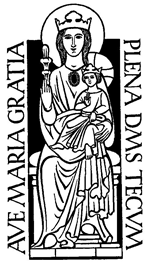 Joy to thee, O Queen of Heaven, Alleluia!He whom thou wast meet to bear, Alleluia!As he promised hath arisen, Alleluia!Pour for us to God thy prayer, Alleluia!Rejoice and be glad, O Virgin Mary, Alleluia!For the Lord is Risen indeed, Alleluia!Let us pray,O God, who by the resurrection of your Son Jesus Christ has brought joy to the whole world; grant that aided by the prayers of his Mother, the Virgin Mary, we may obtain the joys of everlasting life. Through the same Christ our Lord.  Amen.Go in the peace of Christ. Alleluia, alleluia!Thanks be to God. Alleluia, alleluia!Final HymnAt the name of JesusEvery knee shall bow,Every tongue confess himKing of glory now;’Tis the Father’s pleasureWe should call him Lord,Who from the beginningWas the mighty Word.Humbled for a season,To receive a nameFrom the lips of sinnersUnto whom he came,Faithfully he bore itSpotless to the last,Brought it back victoriousWhen from death he passed:Bore it up triumphantWith its human light,Through all ranks of creatures,To the central height,To the throne of Godhead,To the Father’s breast;Filled it with the gloryOf that perfect rest.In your hearts enthrone him;There let him subdueAll that is not holy,All that is not true:He is God the Saviour,He is Christ the Lord,Ever to be worshipped,Trusted, and adored.Thank you for joining us for Mass todayThis WeekNewsIf you have any news you’d like to share with the congregation, please email me at frben.holyinnocents@gmail.com or phone Brenda on 02083405382May DevotionAt 6pm today we will be celebrating our annual May Devotion. This will be a service to honour Our Lady, and will include a procession to her shrine in the Church grounds. Pentecost VigilThis year we will be celebrating the Pentecost Vigil. This is a service a bit like the Easter Vigil, with readings focusing on the Paschal mystery. We hope you will join us at 6pm for the service, and stick around afterwards to celebrate Brenda’s birthday with a barbecue! Tea and coffeeWith restrictions easing again we are hopeful that we will be able to have tea and coffee outside after church. If this is something you would like to help with, please let one of the ministry team know!APCMOur APCM will be taking place after church on Pentecost Sunday, the 23rd. Anyone wishing to be nominated as a Church Warden, Deanery Synod Representative or PCC Member should contact Brenda for a Nomination Form. Your form will need to be signed by a proposer and a seconder before being returned.Mary SeacoleWe will be remembering the 140th anniversary of the death of the Jamaican Nurse, Mary Seacole at Mass on Monday 17th May. Mary Seacole nursed in the Crimea at the same time as Florence Nightingale.Gluten-free wafersWe have gluten-free communion wafers available. Please let us know if you prefer one!Hornsey Food BankHornsey Food Bank operates from 11-1 every Thursday at Middle Lane Methodist Church, and donations of food and toiletries can be left there from 10-11 or 1-2 on the same day. We also take financial donations and welcome new volunteers – please contact wearehornsey@gmail.com for more information!COVID-19 vaccinations for over 45sThe NHS is now offering the COVID-19 vaccine to all people aged 45 and over, as well as health and social care workers and carers. The vaccines have gone through stringent safety, quality, and effectiveness testing, so we urge you to get vaccinated. It will help protect you, and your loved ones from COVID-19.Thousands of people across Haringey have already received their first dose at one of the centres in the borough offering the COVID-19 vaccine. You can quickly and easily book your vaccine on the NHS website: https://www.nhs.uk/conditions/coronavirus-covid-19/coronavirus-vaccination/book-coronavirus-vaccination/ Haringey is also running a number of pop-up clinics where you can just drop in. Keep an eye out for new dates. Remember, two doses are needed for maximum protection, and after receiving your jab you must continue to follow government guidelines – wear a mask, social distance and wash your hands.Together, we will slowly be able to return to the normal life we miss so much.Monday         10:00 Mass Tuesday        10:00 Mass Wednesday:  10.00 MassThursday19:00 MassFriday10.00 Mass (Holy Trinity)Saturday        10.00 Mass18:00 Pentecost VigilSunday           Pentecost Sunday10:00 Mass